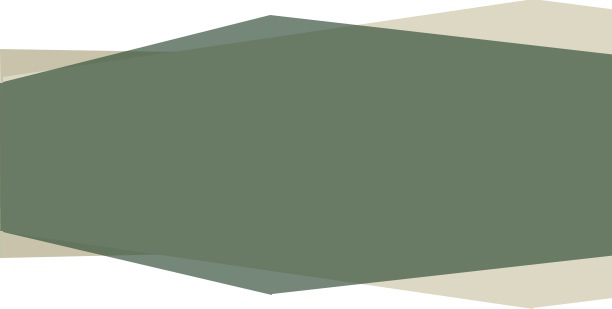 What to DoWhoHow to Do It1Prepare a Direct Pay Request (DPR), a Scholarship Award Letter, and a Foreign National Information Form (FNIF).Departmental Business OfficeSCHOLARSHIP (defined): An amount paid to, or for the benefit of, a student, whether an undergraduate or graduate, to aid such individual in pursuing his studies.FELLOWSHIP (defined): An amount paid or allowed to, or for the benefit of, an individual to aid him in the pursuit of study or research.Complete a Direct Pay Request (DPR). The DPR should be processed for Student Accounts (Section 1) and not in the student’s name.  The UNC Charlotte ID for Student Accounts is 800367010.Complete a Scholarship Letter.  This letter is a tab in the DPR excel workbook.Complete a Foreign National Information Form (FNIF).  The student version should only be used for UNC Charlotte students.  All others should use the visitor version of this form.   Send DPR, Scholarship Letter, and FNIF to the Complex Payments Group. http://finance.uncc.edu/Forms/FormsHome.html2Receive and review documents and forward along as appropriate. Complex Payments GroupReceive documents and review for completeness.  If necessary, send documents to the appropriate group for budget authorization.Forward documents to Tax Office for review.3Receive documents and determine if payment is qualified or nonqualified and if treaty benefits are available.Tax OfficeReceive documents and review for completeness.Request copies of immigration documents if necessary.Determine if scholarship is qualified or nonqualified for tax purposes.Determine if treaty benefits are available. The following three scenarios are possible:(1) Current year treaty is signed and on file, (2) Treaty benefits are available and a treaty needs to be signed, or (3) Treaty benefits are not available.If treaty benefits are available, and the student has not signed a treaty for the current tax year (scenario 2), additional paperwork will be necessary, and the Tax Office will schedule an appointment with the individual.If treaty benefits are not available (scenario 3) or if the available treaty does not cover scholarship/fellowship payments, withholding taxes may apply, and the Tax Office will process this withholding with the IRS.Forward documents to Complex Payments Group.4Process Payment.Complex Payments GroupReceive documents from the Tax Office.Perform a final review of the documents.Process payment and key information into Banner.